Спортивные новости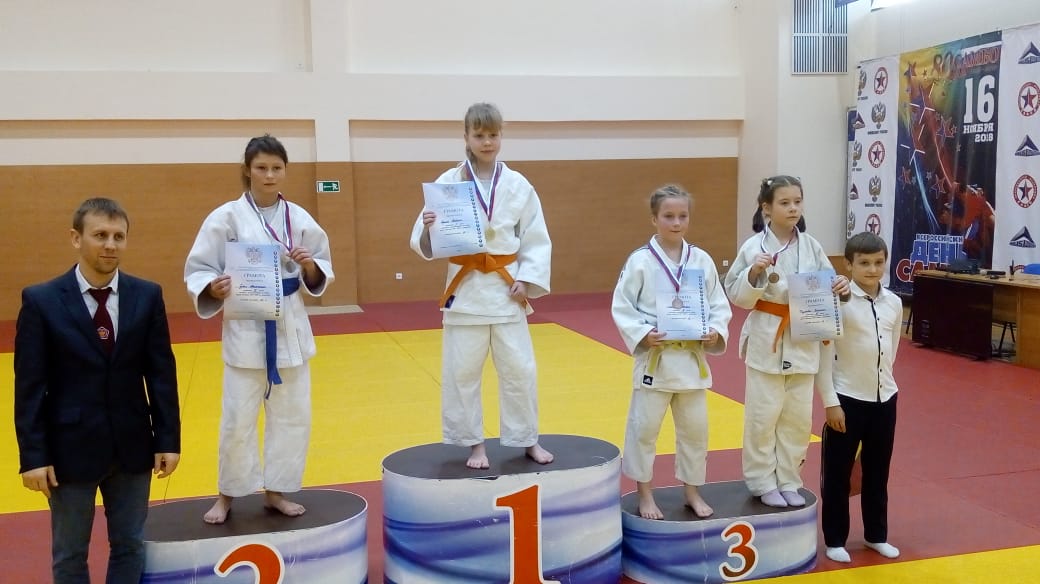 ДЗЮДО15 декабря в ст.Павловской, состоялось открытое первенство МО Павловский район по дзюдо среди юношей 2008-2010 гг.р., на кубок председателя федерации спортивной борьбы МО Павловский район. Воспитанники спортивной школы «Легион» заняли почетные места на пьедестале: I место занял Матвей Матвиенко, III место Руслан Степанян, Антон Малюк, Малик Исаев и Егор Емченко.  Тренируют ребят Виталий Антоненко и Виктория Недбайло.13-16 декабря в г.Новороссийске состоялись краевые соревнования по дзюдо среди  девушек 2007-2008 гг.р. Анастасия Сурко (на фото) заняла II место, тренер Виталий Антоненко.БОКС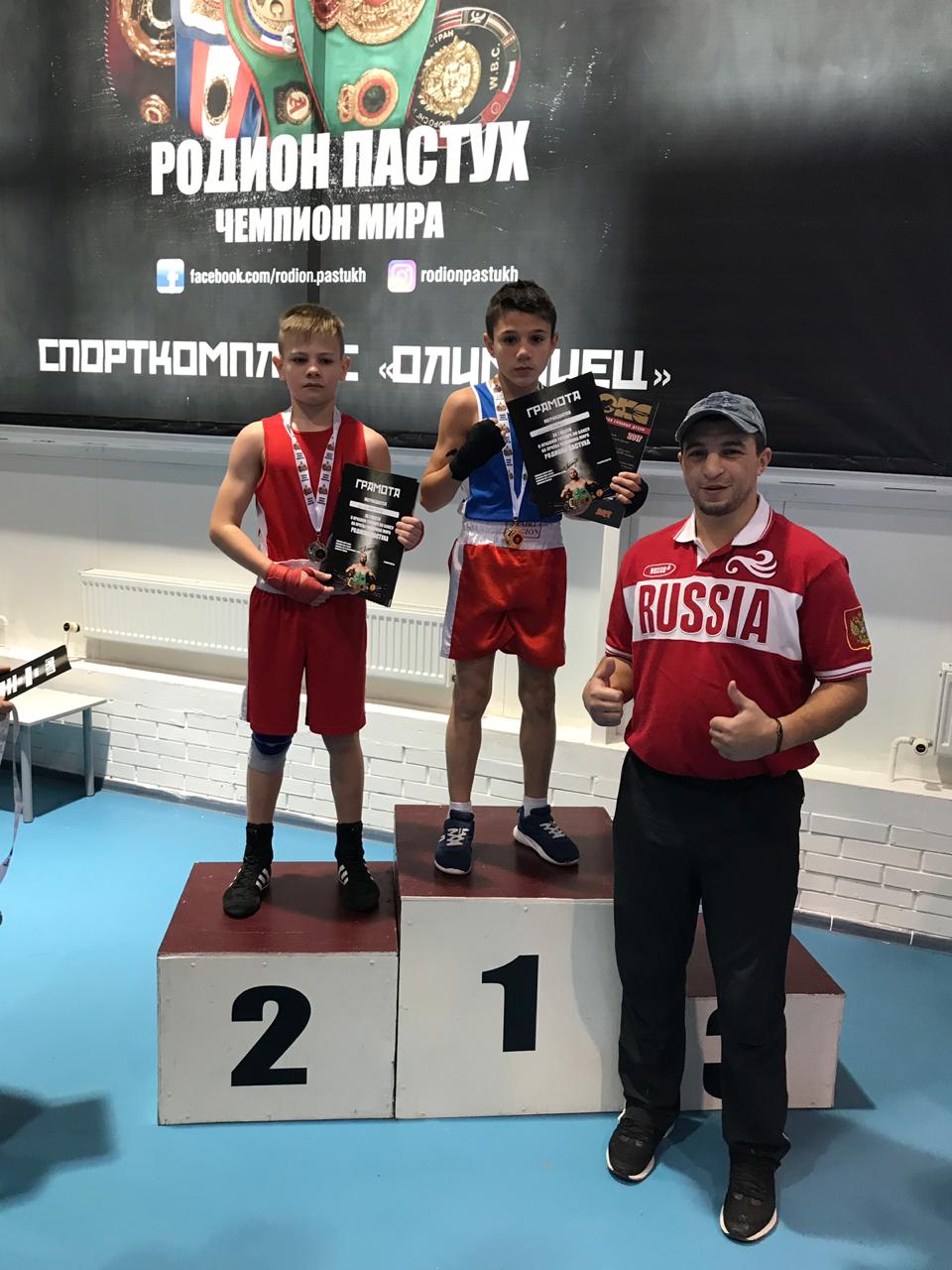 15-16 декабря в станице Старонижестеблиевской состоялся  открытый турнир МБУ КР СШ «Олимпиец» по боксу, среди юношей на призы чемпиона Мира среди профессионалов Родиона Пастуха. Воспитанник спортивной школы «Легион» Ренат Маноян занял почетное I место (на фото), тренер Георгий Анастасов.ТЯЖЕЛАЯ АТЛЕТИКА15 декабря в ст.Новодеревянковской состоялся открытый турнир среди юношей и девушек, посвященный памяти Героя Советского Союза А.И. Кондруцкого. Воспитанники спортивной школы «Легион» заняли почетные места на пьедестале: I место Константин Божевольный, Денис Созинов, Артемий Князев, Денис Панюта, Егор Лелюшенко, Руслан Лелюшенко, Алексей Медведьев, Андрей Щербак, Эмиль Куприян, Сергей Титаренко, Максим Иващенко и Даниил Кучман,  II место Руслан Панюта, Илья Федосеев, Андрей Заливадний и Ирина Петухова, III место Антоний Князев, Андрей Рядинский, Антон Миронов, Степан Джунь, Дмитрий  Кобецков и Артем Кучман. Тренируют ребят Игорь Финогин, Сергей Шнырюк и Владимир Рябцев. 